Colaboradora do Politécnico de Leiria propõe a aplicação do design thinking ao turismo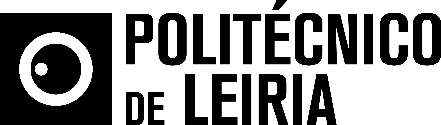 Anabela Monteiro analisa em livro fatores de decisão no turismo educativo e cultural Anabela Monteiro, colaboradora do Politécnico de Leiria, propõe a aplicação do design thinking ao setor do turismo, no seu livro que analisa os fatores de decisão no turismo educativo e cultural, intitulado “A mobilidade académica europeia e o turismo educativo e cultural: fatores de decisão e motivação”. A obra resulta da investigação que deu corpo à tese de doutoramento de Anabela Monteiro, e pretende estabelecer um ponto de partida para aplicação da ferramenta design thinking no turismo jovem, por pretender perceber os fatores de motivação que levam à decisão de mobilidade educativa e turismo cultural.«O livro reflete sobre a importância de se pensar em diversas formas de turismo, e não somente nas tradicionais, sobretudo o turismo jovem, que representa 20% do volume do turismo internacional, gerando 18% dos lucros globais neste setor, e na necessidade cada vez mais premente de se aplicar o Design Thinking ao turismo», adianta a autora. «O programa Erasmus tem um importante contributo para este segmento, sendo que nos últimos 10 anos, o número de participantes aumentou 50%. Identificar, categorizar e classificar os motivos que sustentam a escolha de um país em detrimento de outro, é uma ferramenta indispensável para construir um olhar objetivo, para o desenvolvimento de estratégias para atrair jovens», defende.«Seria   muito   proveitoso   se   os profissionais do turismo e de outras áreas adjacentes aplicassem o conceito do design thinking às suas áreas. Esta ferramenta utiliza diversos procedimentos para questionar o objeto, relacionar a informação, analisar o conhecimento gerado e apresentar soluções, sendo o centro do design thinking o indivíduo, que é também objeto de estudo do turismo. Contudo a base conceptual do design thinking assenta na empatia, permitindo combinar e mergulhar na perceção de fatores e de modelos fundamentais para gerar soluções», explica Anabela Monteiro.Anabela Monteiro desenvolve a sua atividade profissional na área de planeamento e organização de eventos, como responsável pelo Gabinete de Comunicação, Organização de Eventos e Relações Públicas da Escola Superior de Arte e Design de Caldas da Rainha do Politécnico de Leiria. A obra encontra-se à venda no portal da editora.Leiria, 11 de setembro de 2017Para mais informações contactar:Midlandcom – Consultores em ComunicaçãoMaria Joana Reis * 939 234 512 * 244 859 130 * mjr@midlandcom.ptAna Frazão Rodrigues * 939 234 508 * 244 859 130 * afr@midlandcom.ptAna Marta Carvalho * 939 234 518 * 244 859 130 * amc@midlandcom.pt